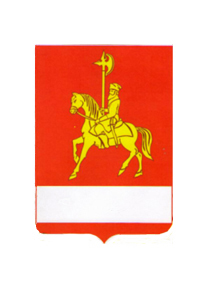 АДМИНИСТРАЦИЯ КАРАТУЗСКОГО РАЙОНАПОСТАНОВЛЕНИЕ16.03.2022                                     с. Каратузское                                       № 221-пО признании утратившим силу постановления администрации Каратузского района от 15.04.2020 года № 321-п «Об ограничении посещения общественных мест гражданами (самоизоляции) на территории Каратузского района»	В соответствии с Федеральным законом от 21.12.1994 № 68-ФЗ «О защите населения и территорий от чрезвычайных ситуаций природного и техногенного характера», Федеральным законом от 30.03.1999 № 52-ФЗ «О санитарно-эпидемиологическом благополучии населения», Указом Президента Российской Федерации от 11.05.2020 № 316 «Об определении порядка продления действия мер по обеспечению санитарно-эпидемиологического благополучия населения в субъектах Российской Федерации в связи с распространением новой коронавирусной инфекции (COVID-19)», указом Губернатора Красноярского края от 15.03.2022 года № 62-уг О признании утратившим силу указа Губернатора Красноярского края от 31.03.2020 № 73-уг «Об ограничении посещения общественных мест гражданами (самоизоляции) на территории Красноярского края», Законом Красноярского края от 10.02.2000 № 9-631 «О защите населения и территории Красноярского края от чрезвычайных ситуаций природного и техногенного характера», руководствуясь ст.22,25 Устава муниципального образования «Каратузский район» Красноярского края ПОСТАНОВЛЯЮ:	1.Признать утратившими силу:	постановление администрации Каратузского района от 15.04.2020 года № 321-п «Об ограничении посещения общественных мест гражданами (самоизоляции) на территории Каратузского района»;	постановление администрации Каратузского района от 13.05.2020 № 417-п О внесении изменений в постановление администрации Каратузского района от 15.04.2020 года № 321-п «Об ограничении посещения общественных мест гражданами (самоизоляции) на территории Каратузского района»;	постановление администрации Каратузского района от 08.06.2020 № 495-п «О внесении изменений в постановление администрации Каратузского района от 15.04.2020 года № 321-п «Об ограничении посещения общественных мест гражданами (самоизоляции) на территории Каратузского района»;	постановление администрации Каратузского района от 26.10.2020 № 935-п  О внесении изменений в постановление администрации Каратузского района от 15.04.2020 года № 321-п «Об ограничении посещения общественных мест гражданами (самоизоляции) на территории Каратузского района»;	постановление администрации Каратузского района от 03.11.2020 № 972-п О внесении изменений в постановление администрации Каратузского района от 15.04.2020 года № 321-п «Об ограничении посещения общественных мест гражданами (самоизоляции) на территории Каратузского района»;	постановление администрации Каратузского района от 01.04.2021 № 249-п О внесении изменений в постановление администрации Каратузского района от 15.04.2020 года № 321-п «Об ограничении посещения общественных мест гражданами (самоизоляции) на территории Каратузского района»;	постановление администрации Каратузского района от 15.11.2021 № 925-п О внесении изменений в постановление администрации Каратузского района от 15.04.2020 года № 321-п «Об ограничении посещения общественных мест гражданами (самоизоляции) на территории Каратузского района»;	постановление администрации Каратузского района от 04.03.2022 № 179-п О внесении изменений в постановление администрации Каратузского района от 15.04.2020 года № 321-п «Об ограничении посещения общественных мест гражданами (самоизоляции) на территории Каратузского района».	2. Опубликовать настоящее постановление на «Официальном сайте администрации Каратузского района (www.karatuzraion.ru).3. Контроль за исполнением настоящего постановления оставляю за собой.4.Настоящее постановление вступает в силу в день, следующий за днем его официального опубликования в периодическом печатном издании «Вести муниципального образования «Каратузский район»». И.о. главы района                                                                           А.А. Савин